定制西门子LOGO插接式智能实训设备功能需求定制设备总体要求定制定制西门子LOGO插接式智能控制训练设备要满足：LOGO、触摸屏网络控制并能与计算机联网下载编写的应用程序；LOGO与继电器交流接触器等的接线采用快插的形式（所有元器件接线端子以及与接线端子连接好），方便不同的控制要求快速接线，能延长核心器件的使用寿命；常用的交流接触器、继电器等元器件各接线端要能清晰表达该元器件的不同触点；设备满足电气安全要求，设备质量保障3年。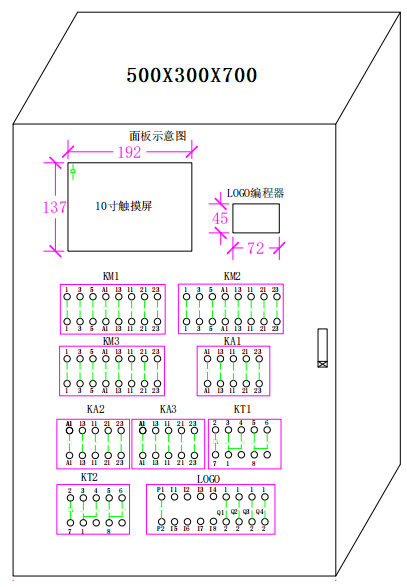 硬件要求设备共计 2 套每套硬件及要求如下：触摸屏软件要求能设定考核计时；能展示赛题；训练记录查询。硬件名称数量规格要求描述备注西门子LOGO控制器1SIEMENS6ED1052-1MD08-0BA0该元器件为核心训练单元，各项大赛都是西门子公司产品，对应考核软硬件的要求不可替换开关电源124V，5A能满足西门子LOGO供电和5个传感器，4个接触器，10个指示灯的供电，供电稳定。交换机1百M速率，导轨安装，5口工业交换机交流接触器320A主触头3个，5A辅助常开常闭各2个，线圈电压24V热继电器3继电器3线圈电压24V，5A电流4常开4常闭触点时间继电器1通电延时型，线圈电压24V，延时2常开2常闭触头时间继电器1断电延时型，线圈电压24V，延时2常开2常闭触头触摸屏110.1英寸，CPU主频800MHz，128M存储，支持4G、WIFI、以太网国内知名品牌控制柜1500X300X700 （mm）按要求的元器件开孔，喷涂符号标签，并安装好相关元器件接线端子，厚度1.2mm带门，内置导轨，有安装孔，能安装到栋梁训练设备上